In this issue:Announcements and ResourcesResearch Funding Opportunities The Office of Research Services (ORS) team is working diligently to maintain full services remotely to the entire research community. For regular updates on the impact of the COVID-19 pandemic on the University’s research operations, grant agency deadlines, considerations for active research projects, and funding opportunities for COVID-19 research, please refer to the Vice-President, Research and Innovation’s COVID-19 Updates website. Services and Internal Process:  Notification of Intent to Apply: We advised that researchers engage ORS as early as possible in planning to submit any grant applications. Your Grants Officer can support your application development and ensure your proposal aligns with program guidelines and internal university policies. Comprehensive Review: If you would like a comprehensive review of your grant application, please submit it to the appropriate Grants Officer one month in advance of the agency deadline, or according to the internal deadlines noted below. 
Administrative Review and Internal Approvals: To ensure internal approvals, including required institutional signatures, can be provided in time, we now require faculty members to provide grant applications and the completed Research Grant/Contract Authorization (RGA) Form a minimum of five business days before the agency deadline. Grants Officers will provide administrative review of new grant applications to ensure completeness with agency guidelines and assist with institutional signatures. Please note: Opportunities with a page number have extra information within the Word documentGeneral Research Funding Opportunities INOVAIT Spring 2021 Application Sent on behalf of Les Jacobs, Vice-President Research & InnovationOnline Research Promotion Tool: NavigatorResearch Facilities Navigator is an online directory of research labs open to collaborating with business, academia and government.https://navigator.innovation.ca/Originally launched in 2013 and only available to research labs funded by CFI, Research Facilities Navigator is now open to all University labs to participate. There is no fee or funding requirements.Globally, Navigator represents over 650 research facilities from 100 post-secondary, health care and government institutions across Canada, and averages 2000 unique visits (2400 visits) per month. Approximate 1/3 of its traffic is from international sources.  Navigator is growing directory of institutions open to collaborations with industry, external research partners and other organizations, and to exploring new ways of contributing to Canada’s innovation landscape. The more information that’s available on a profile the more time users are likely to spend on that page, so researchers are encouraged to include high-quality photos (if possible), links to additional information about their facility and social media profiles (if relevant). Please see the attached brochure.Ontario Tech researchers submit profiles of their labs by filling out a research facility intake form found here: https://navigator.innovation.ca/en/addchange-profile. Ontario Tech’s profile for Chris Collins’ vialab is now live on the CFI Research Facilities Navigator at this link: https://navigator.innovation.ca/en/facility/ontario-tech-university/visualization-information-analysis-lab-vialab Currently in translation are profiles for ACE and Carolyn McGregor’s Health Informatics Lab.I encourage all researchers to develop a brief profile of your lab or research group, unit, centre or institute for the Navigator page.For more information and for the General Contact section of the Navigator form:Vivianne SharpeExecutive Assistant to the Vice-President Research & Innovationvivianne.sharpe@ontariotechu.ca905-721-8668 ext 5420Please give photo credit for all photos taken by Communications & Marketing to “Ontario Tech University”.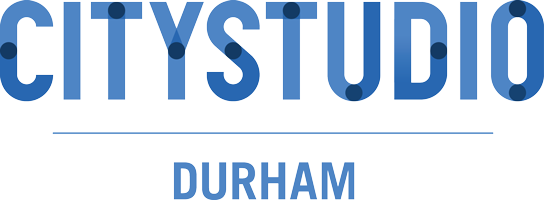 Call for Partnership – City Studio, The Region of Durham City Studio – The Region of Durham, in partnership with Durham Regional Police Service, has launched CityStudio Durham, an initiative to strengthen connections between municipal government and academia. An online portal (Durham.ca/CityStudio) has been created where municipal staff post projects for engagement with post-secondary faculty and students to co-create solutions.The Region is open to hearing your ideas for potential collaboration opportunities. Current collaboration opportunities include:Measuring the health of our local economyExpanding accessible, affordable child care for families in Durham RegionThe social and economic impact of the Child Care Fee Subsidy ProgramPreventing at-risk behaviours in young children within early learning environmentsProperty Taxes in the “New Economy”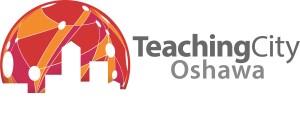 Call for Support/ Partnership – Teaching City CollaborationWhat is the Project?The City of Oshawa is currently aiming to conduct two projects that will assist the City, and its partners, to learn more about the impact of COVID19 on the local culture sector.   The two, separate but connected, activities are: An online survey, “Culture’s Recovery from COVID”, for individuals and organizations to provide feedback on the impact of COVID 19 on their practice, business and/ or institution. (This activity has been developed in collaboration with the Cultural Leadership Council and will be administered through the City of Oshawa’s survey tools.)A Community Conversation to explore the impact of COVID19 on the local culture sector and gain insight into potential solutions for local recovery. The project that the City of Oshawa is currently seeking support for is: The Community Conversation.  The Community Conversation will be a consultation session that takes place online with attendees providing feedback to questions that will be consistent with those seen in the online, “Culture’s Recovery from COVID”, survey. What are the desired objectives and outcomes of the Community Conversation?The objectives and outcomes are:To connect, listen and hear the experiences of individuals and organizations in the culture sector who have been impacted by COVID-19.   To learn about the current strains and challenges facing the culture sector. To learn about and understand some of the tools or resources that might be needed to assist with recovery, and to support future stability of the culture sector. To take feedback acquired from both the Community Conversation and online survey compiled with a summary report developed to be shared with all stakeholders and the public.What is the timeframe for the Community Conversation? November – December 2020: planning and development December 2020 – January 2021: marketing and promotion February 2021: Community Conversation takes placeIf you are interested in this opportunity, please send a response to Aisha.greene@ontariotechu.ca by November 1stCall for Interest Partnership – Teaching City Collaboration: Oshawa TrailsOPPORTUNITIES Develop a marketing campaign aimed at raising awareness and educating users about trail etiquette and proper trail use. Undertake a Trail User Survey in order to determine user characteristics, type of use, sections of trail that are high use, amenities that are needed and primary reasons for using the trail system in Oshawa: • demographics • where users come from, what they do on the trail and which trails or sections of the trail are most popular (usage patterns/ type of activity/ length of activity, frequency), • Perceptions of safety, cleanliness and maintenance (Documents how users perceive the current condition of the trail and help to identify maintenance issues) Using the results of the trail user survey, in what ways can the City improve safety on trails and safely accommodate the various trail users (pedestrians, cyclists, e-scooters, strollers etc). This could be through trail design, infrastructure, program development and/or signage. Partnerships could consist of applied research, experiential learning opportunities for students, academic course assignments, City Idea Lab courses or other collaborations.For more information, please contact teachingcity@oshawa.ca To express interest in applied research projects: Interested researchers and faculty should complete a TeachingCity Project Proposal form. See contact aisha.greene@ontariotechu.ca. To express interest in City Idea Lab or Course assignments: Please contact: teachingcity@oshawa.caUpdate on NSERC Alliance GrantsAlliance webinar presentation now available onlineIn late 2020, NSERC hosted webinar presentations to learn more about best practices in preparing an Alliance application. The webinar video and slides (with notes and without notes) are now available on the Alliance resources webpage. We would also like to remind you of the other resources that are available to support you in preparing an Alliance proposal, which are outlined below. In addition to our Frequently asked questions webpage, NSERC staff also remain available to answer any questions you may have. Alliance grant application checklistEquity, diversity and inclusion in the training planPartner organization self-assessment toolInstructions to external reviewers and members of ad hoc committees New resources related to option 2 now availableA document summarizing key details about Alliance option 2 has been added to the Resources webpage to help applicants and partner organizations determine whether the project they are envisioning meets the requirements. In addition, the Public Impact Value Proposition (PIVP) Selection Committee Review Instructions are now available online. This will help applicants understand how the committee determines whether Alliance option 2 applications meet the characteristics and whether they will proceed to the next step of the evaluation.Option 2 overview pamphletOption 2 public impact value proposition (PIVP) selection committee review instructionsReminder: updates to Alliance literatureThe Alliance literature was recently updated on October 28, 2020. It aims to streamline and clarify various points, as well as to provide access to additional resources based on feedback and questions from the community. Key changes are summarized below, but we strongly encourage you to review the updated literature before submitting an application. Updates (see link for Latest news)The page limits for proposals have been revised, as shown in the “Proposal sections and length” table in the Instructions for completing an applicationThe Alliance grant application checklist has been updated. In particular, information regarding project management expenses was amended: Up to 10% of the total direct research costs of a project can be used towards project management expenses in a project of any size involving multiple universities and/or partner organizations. The proposal template has been updated, in particular the General instructions at the beginning of the template (see attached).The maximum number of characters for the three parts of the free-form Contributions to Research and Training Explanation section of the Personal Data Form with CCV Attachment (Form 100A) has been increased to align with the current requirements for Discovery Grants applications. As a result, the maximum total number of pages for this section is now five instead of four. The instructions on how to complete Form 100A have been updated. The Role of partner organizations webpage has been revised to emphasize that each partner organization must play an active role in the project and must make in-kind contributions (with the exception of other funding agencies). The page was also amended to indicate that Canadian producer groups and industrial associations must be legally established under applicable federal, provincial or territorial statutes in Canada, replacing the previous requirement that they be incorporated in Canada. The Frequently asked questions webpage was updated to address recurring questions received from the community.If you have any questions or comments about Alliance grants please contact your Grant Officer or Alliance@nserc-crsng.gc.ca and sign up on the Alliance webpage to be added to the mailing list so you can stay up to date on the latest information.Alliance Option 2 Grants – One Pager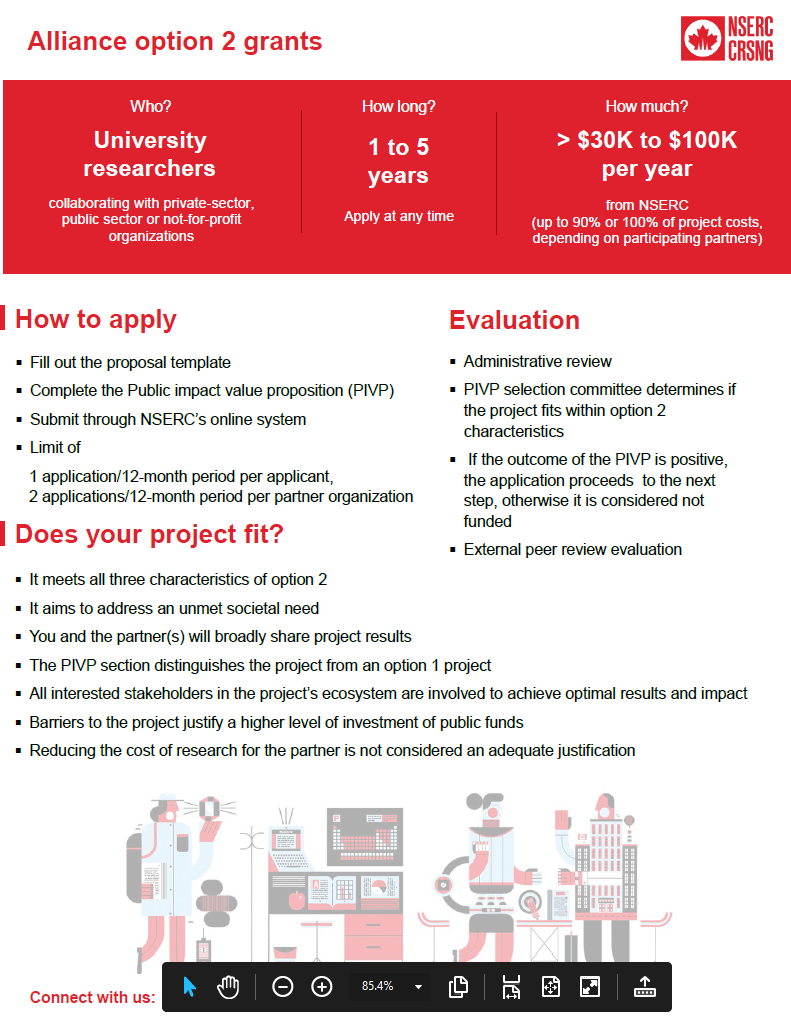 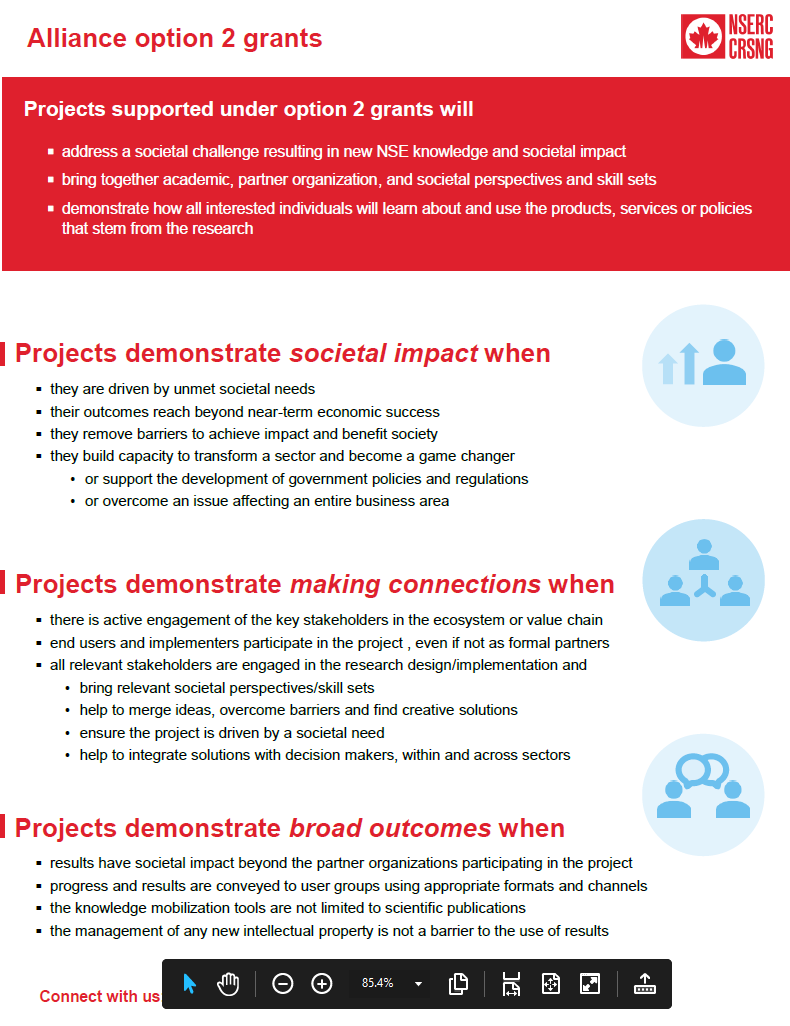 NSERC Alliance – OCE VIP Joint Funding NSERC and Ontario Centres of Excellence (OCE) recently announced a partnership that will enable joint leveraging of funds from Ontario-based small to medium sized enterprises (SMEs) through the both NSERC Alliance and OCE VIP programs, via a single application process.This program is ideal for natural science and engineering projects with an Ontario SME who is providing $10-15K cash (plus overhead and an equal amount in-kind) for a one year project. Note that Universities are only eligible for “VIP Alliance”. “VIP Engage” is for colleges only.Project details:Overall cash match of 4:1 (2:2:1 for NSERC:OCE:partner)Partner cash contribution: $10-15K (plus 35% overhead, as per Ontario Tech policy) plus an equal amount (or more) in-kindNSERC/OCE contribution: $20-30K eachTotal project cash: $50-75KMaximum project duration: 12 monthsApplicant eligibility:Must hold an active NSERC or OCE peer-reviewed grantPartner eligibility:For-profit SME with Ontario R&D and/or manufacturing operations related directly to the project, and the capacity to exploit the research results5-499 global full-time employeesIn operation for a minimum of two yearsHow to apply:PI discusses project idea with OCE Business Development Manager (BDM)PI, partner, and OCE BDM complete one page project summaryOCE BDM presents project opportunity at OCE-NSERC weekly meeting for discussion and evaluationIf invited to submit a full application, PI and partner complete proposal in NSERC portalForm 101 – joint proposal template (available upon request)Form 100APartner Organization FormOCE BDM opens application in OCE portal with basic informationSteps 1-3 are mandatory. Do not create a joint Alliance-VIP application in the NSERC portal until you are invited to do so.Review process:4-8 weeksNSERC and OCE will issue a joint decisionIf you have any questions, or are interested in applying, please contact your Grants Officer.Equity, Diversity and Inclusion in the Research EnterpriseEvidence has shown Equity, Diversity and Inclusion (EDI) strengthen the quality, social relevance and impact of research. Sound EDI practices increase access to the largest pool of qualified potential participants, enhance the integrity of a program’s application and selection processes, strengthen the research outputs, and increase the overall excellence of research. Ontario Tech is committed to transforming our institutional culture and embedding EDI principles in every area of practice: in research, teaching and administration. The Office of Research Services is working with units from across the university to ready our institution for joining the Dimensions: Equity, Diversity and Inclusion Canada program, and we are committed to informing the Ontario Tech research community of changes in funding policy and guidelines as related to EDI principles. As a starting point, please review the relevant resources below and feel free to contact your faculty’s grants officer with any questions or concerns.Tri-Council open letter to the research community: Self-Identification Data Collection in Support of Equity, Diversity and Inclusion - http://www.science.gc.ca/eic/site/063.nsf/eng/h_97616.htmlTri-council New Frontiers in Research Fund: Best Practices in Equity, Diversity and Inclusion in Research: Guide for Applicants: https://www.sshrc-crsh.gc.ca/funding-financement/nfrf-fnfr/edi-eng.aspxNSERC Framework on Equity, Diversity and Inclusion http://www.nserc-crsng.gc.ca/NSERC-CRSNG/EDI-EDI/framework_cadre-de-reference_eng.asp Guide for Applicants: Considering equity, diversity and inclusion in your application http://www.nserc-crsng.gc.ca/_doc/EDI/Guide_for_Applicants_EN.pdfCIHR Gender Equity Framework http://www.cihr-irsc.gc.ca/e/50238.html Tools for Researchers: How to integrate sex and gender into research http://www.cihr-irsc.gc.ca/e/50836.html CRCEquity, Diversity and Inclusion: A Best Practices Guide for Recruitment, Hiring and Retention http://www.chairs-chaires.gc.ca/program-programme/equity-equite/best_practices-pratiques_examplaires-eng.aspxUnconscious bias training module: http://www.chairs-chaires.gc.ca/program-programme/equity-equite/bias/module-eng.aspx?pedisable=false Ontario Tech’s CRC Equity, Diversity and Inclusion Awareness Strategy and Action Plan https://research.ontariotechu.ca/faculty/uoit-crc-equity,-diversity-and-inclusion-awareness-strategy-and-action-plan-.phpOntario Tech is an Employer Partner with the Canadian Centre for Diversity and Inclusion (CCDI) which provides us with a number of benefits that will support us on our diversity journey. Key resources available include: CCDI Monthly Newsletter – “Diversity Ink”. CCDI’s monthly newsletter provides information about CCDI events and research, and other pertinent news from the Canadian Diversity and Inclusion realm. Click here and provide your contact information under “Sign Up for Our Mailing List”. Also, you can view past editions of their Diversity Ink newsletter here.CCDI Knowledge Repository. As part of the “Members Only” portal on their website, CCDI launched an e-library with over 1,000 documents containing Canadian-specific and international diversity and inclusion research, reports, toolkits and news, which are indexed and searchable by multiple parameters (e.g. by keyword, by topic, etc.). This e-library is an evergreen resource and new content is continually being added. If you would like access the Knowledge Repository, please send an e-mail to kr@ccdi.ca with the subject line “Knowledge Repository Access” – include your first name, last name and work e-mail address. You will receive your log-in information shortly thereafter.CCDI Monthly Webinars. CCDI offers educational webinars four to eight times per month in both official languages which are free for all of our employees. Click here to see a list of topics and dates. Previously recorded webinars can be accessed via the Knowledge RepositoryCCDI In-Person Events. CCDI hosts best-practice forums and Community of Practice events in 18 cities across Canada twice per year. Check this page regularly to see when new dates have been added.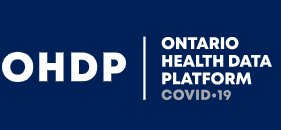 Challenge Questions InitiativeOverview:The COVID-19 Challenge Questions Initiative has been established by Ontario's Ministry of Health to help ensure that researchers accessing the Ontario Health Data Platform (OHDP) address high priority COVID-19 research questions that are responsive to the needs of government.  The initiative is also open to researchers not using OHDP.The objective of the initiative is to accelerate the generation and translation of research and data analytic insights into action responsive to the COVID-19 pandemic. Challenge Questions are complex questions that are responsive to needs of government, organized as a subset of the COVID-19 Health Research Priorities.  The initiative serves as a call to action for collaboration across machine learning and the wider health research community.  It will be based on an integrated knowledge translation (iKT) approach and challenges researchers to answer complex questions with actionable solutions.Research areas and Challenge Questions have been developed through discussions with key Ministry COVID-19 advisory committees and with practitioners, researchers, data experts, policy knowledge users, and patients/family advisors.Research Areas:The Challenge Questions are grouped into seven broad research areas. Please click on each research area for more information on the Challenge Questions.  Vaccination StrategyTherapeutic Treatment Options and Outcomes Pandemic WavesTesting and Surveillance StrategiesPopulation Level Prevention and Containment Health System ResourcingHealth Equity and Vulnerable PopulationsThe submission process is outlined here. Update on CIHR’s Policy on Identical and Essentially Identical Applications As you may know, CIHR—like many other research-funding agencies—has long had a policy that prohibits the submission of identical or essentially identical applications to competitions with overlapping timelines.
CIHR’s Policy on Identical and Essentially Identical Applications can be found in section 5.2 of the CIHR Application Administration Guide (AAG).
The requirements of the policy are based on the principles that CIHR must manage public funds effectively, such that funding is not duplicated for the same research objectives, and that fairness is shown towards those applicants who compete for funding in observance of CIHR’s policies.
This fall, CIHR aims to strengthen the research community’s awareness and understanding of the policy, and to that end, we would appreciate your help in promoting among your networks some recent developments.
What’s new?New guidelines have been published to support the community’s understanding of the policy requirements. The CIHR Guidelines on Identical or Essentially Identical Applications are located in the Supporting Guidelines section of the Application Administration Guide (AAG).A direct link to the policy was added to the Fall 2020 Project Grant competition (and will be added to the FOs for subsequent Project Grant competitions).CIHR will be actively screening the applications submitted to the Fall 2020 Project Grant competition for potential applications of concern and staff will be reaching out to the Nominated Principal Applicants (NPAs) for an explanation or clarification to help resolve any discrepancies.The NPA’s institution will be copied on confirmed cases of non-compliance. As per the policy, consequences will be determined on a case-by case basis and may require the withdrawal of the application submitted second.As part of on-going compliance-monitoring activities, confirmed cases of non-compliance will be tracked by CIHR, for future reference. Should any additional cases associated with an NPA be confirmed, the details would be reported to the Secretariat on the Responsible Conduct of Research, as a breach of the Tri-agency Framework: Responsible Conduct of Research, under article 3.1 Breaches of Agency Policies.  

For additional questions or concerns, please contact support-soutien@cihr-irsc.gc.ca 
Mitacs, AccelerateInternal ORS Deadline: a minimum of 5 days prior to submission *
External Sponsor Deadline: Continuous Intake*A hard copy of the complete application package and a Research Grant/Contract Authorization (RGA) Form with all required signatures must be submitted to the ORS contact by the internal deadline.Description: Through Mitacs-Accelerate, graduate students and postdoctoral fellows from over 50 universities apply their specialized expertise to business-related research challenges. Armed with the very latest tools, techniques, and innovations, the intern (a graduate student or postdoctoral fellow) brings a new perspective to a problem faced by an industry partner.Interns spend approximately half of the time on-site with the industry partner; the remainder is spent at the university advancing the research under the guidance of a faculty supervisor.Open to all disciplines and all industry sectors, projects can span a wide range of areas, including: manufacturing, technical innovation, business processes, IT, social sciences, design, and more.Eligibility:  The intern must be a graduate student or post-doctoral fellow enrolled at a Canadian university.  Eligible PDF’s must (1) have completed all requirements of his/her first doctoral degree no more than five years before the application submission date; and (2) be officially accepted for post-doctoral studies at a Canadian university.  Effective January 2015, Accelerate is open to both for-profit businesses and not-for-profit (NFP) organizations, such as industry associations, charitable organizations, and economic development organizations. All projects in collaboration with an NFP partner must demonstrate an economic or productivity orientation.  Examples include creating new jobs, reducing costs of goods or services, or increasing productivity in a process or industry. Eligibility of applications involving Not For Profit organizations should be discussed with Mitacs in advance of submission.Organizations which are not eligible to be partners include:Funding agenciesUniversity-based research centresForeign companies
Value: Each 4-month internship project receives $15,000 in direct funding, with the partner organization and Mitacs each providing $7,500. The $15,000 will be provided to the intern’s academic supervisor as a research grant. It is required that the intern receive a stipend of a minimum of $10,000 of the total grant per 4-month internship. Any funds over and above the intern stipend will be used to support research related to the internship.Details: http://www.mitacs.ca/accelerate/program-guide Honda Canada Foundation – GrantsInternal ORS Deadline: a minimum of 3 days prior to submission*
External Sponsor Deadline: Continuous Intake*A hard copy of the complete application package and a Research Grant/Contract Authorization (RGA) Form with all required signatures must be submitted to the ORS contact by the internal deadline.Description:  The Honda Canada Foundation's mission is to enhance the social well-being of Canadian communities through responsible investment in organizations that share our vision and values and focus on youth in our communities.The Foundation is proud to be involved with charitable purposes that reflect the basic tenets, beliefs and philosophies of the Honda companies. These charities are:Imaginative / creativeYouthfulForward thinkingScientificHumanisticInnovativeAt the heart of its charitable focus, the Honda Canada Foundation values: education, environment, and engineering. The Foundation uses these three areas as guiding principles in its charitable focus on the belief that a healthy understanding of each area will help both individuals and communities flourish.Education:  Takes many forms. Ideas that teach and then drive the desire for more knowledge are valuable.Environment:   Includes both the natural environment and the human environment. We attach great importance to having a positive influence on our country and community from an environmental perspective. Engineering:   Focuses on helping communities thrive in the future. We embrace the sciences and research as areas that help us understand our world and ourselves.Eligibility: The Honda Canada Foundation will make grants to charitable groups with CRA status such as:Educational institutions (primary, secondary, college, university)Charitable non-profit organizationsScientific and educational charitable non-profit groupsEducation-research organizationsOther, tax exempt, national institutions in the fields of education, environment, and engineering Value:  Not specifiedDetails:  Application Process ; Application Instructions*
More on EU Funding*Here are some resources that might be helpful to Canadian researchers and research administrators who are interested in European funding:Guide for Canadians on H2020: http://www.era-can.net/wp-content/uploads/2015/04/GuideH2020_EN_WEB.pdfGuide for Canadians on multilateral programmes: http://www.era-can.net/wp-content/uploads/2016/05/D5.5-Multilateral-Guide_EN.pdfGuide for Europeans on Canadian programmes: http://www.era-can.net/wp-content/uploads/2014/10/Eracan_Guide-sci_tech_innovation_EN.pdfNew webinars are shown below. Please see more and register at: https://cara-acaar.ca/eventsPublic Health Agency of Canada, Multi-sectoral Partnerships to Promote Healthy Living and Prevent Chronic DiseaseInternal ORS Deadline: a minimum of 5 days prior to submission *
External Sponsor Deadline: Continuous Intake*A hard copy of the complete application package and a Research Grant/Contract Authorization (RGA) Form with all required signatures must be submitted to the ORS contact by the internal deadline.Description:  The Public Health Agency of Canada (Agency) is pleased to invite eligible organizations to submit a “Letter of Intent” (LOI) to advance innovative, multi-sectoral approaches to promote healthy living and prevent chronic disease.  Multi-sectoral approaches involving all segments of society - communities, academia, the charitable and not-for-profit sector and the private sector - are required to address complex social issues such as childhood obesity and the prevention of chronic diseases. The Integrated Strategy on Healthy Living and Chronic Disease (ISHLCD) provides a framework for the federal government to promote the health of Canadians and reduce the impact of chronic disease in Canada. The funding programs under the ISHLCD include the Healthy Living Fund, the Canadian Diabetes Strategy, the Cancer Community-Based Program and the Cardiovascular Disease program.Projects to be funded under the ISHLCD must include a focus on at least one of the following:addressing healthy living and healthy weights through a primary prevention initiativeaddressing common risk factors (i.e. unhealthy diet, physical inactivity, tobacco use) applicable to a number of the aforementioned chronic diseasesAs part of the Government of Canada's five-year renewal of the Federal Tobacco Control Strategy (FTCS) through Budget 2012, interventions under this program stream will target tobacco as a common risk factor for chronic diseases as reinforced in the 2011 United Nations Declaration on Non-Communicable Diseases. The Agency's tobacco investments ensure alignment with broader chronic disease prevention priorities, such as the stakeholder-led National Lung Health Framework.Projects to be funded under the FTCS must include a focus on at least one of the following:building the capacity of tobacco cessation intervenersreinforcing tobacco prevention and cessation in the workplaceaddressing the elevated risks of urban First Nations people living off-reserve, and Métis people and Inuit people living outside of their traditional communitiesEligibility:   Canadian not-for-profit voluntary organizations and corporations; for-profit organizations; unincorporated groups, societies and coalitions; provincial, territorial, regional, and municipal governments and agencies; organizations and institutions supported by provincial and territorial governments (regional health authorities, schools, post-secondary institutions, etc.); individuals deemed capable of conducting population health activities; and non-Canadian recipients may be considered on an exceptional basis; Aboriginal organizationsValue: The value of your Agency funding request must be a minimum of $100,000 per year over a minimum of a two-year period. Requests that reflect less than $100,000/year, or are under two years in duration, will not be considered.  The maximum value of your Agency funding request cannot exceed $5 million per project. The funding duration must be between 24 months (2 years) and 60 months (5 years).  A matched funding ratio of 1:1 is required for funding under the ISHLCD. A minimum of 1:3 matched funding is required for projects funded under the FTCS. Final determination of the matched funding ratio for any particular project rests with the Public Health Agency of Canada.Details:|  Submitting at Letter of Intent  | Project Assessment  | Official LanguagesRequirement | FAQThe National Geographic Society, Committee for Research and Exploration Grant ApplicationInternal ORS Deadline: a minimum of 5 days prior to submission*
External Sponsor Deadline: Quarterly Deadlines NGS CRE asks that you submit 10 months before project start date*A hard copy of the complete application package and a Research Grant/Contract Authorization (RGA) Form with all required signatures must be submitted to the ORS contact by the internal deadline.Description:  Applications are generally limited to the following disciplines: anthropology, archaeology, astronomy, biology, botany, geography, geology, oceanography, paleontology, and zoology.In addition the committee is emphasizing multidisciplinary projects that address environmental issues (e.g., loss of biodiversity and habitat, effects of human-population pressures).Eligibility: Applicants are expected to have advanced degrees (Ph.D. or equivalent) and be associated with an educational organization or institution. Independent researchers or those pursuing a Ph.D.-level degree may apply, but awards to non-Ph.D. applicants are rare. As a general rule, all applicants are expected to have published a minimum of three articles in peer-reviewed scientific journals.   Funding is not restricted to United States citizens. Researchers planning work in foreign countries should include at least one local collaborator as part of their research teams. The committee will not consider applications seeking support solely for laboratory work or archival research. While grants are awarded on the basis of scientific merit and exist independent of the Society's other divisions, grant recipients are expected to provide the Society with rights of first refusal for popular publication of their findings.Value:  While grant amounts vary greatly, most range from U.S. $10,000 to $30,000. There is no set quantity of grants awarded, but budget constraints keep the number to approximately 250 per year.  Grants funded by the committee are generally for one year's work in the field and laboratory.  Committee grants tend to act as seed money and are given for one year's research.  Sometimes, but rarely, the committee will fund a maximum of two years of research. National Geographic Society grants may not be used for indirect costs, overhead, and other expenses not directly related to the project. Fringe benefits are also excluded, as are salaries.  Funds may not be used for travel to scientific/professional meetings or conferences, legal actions, land acquisition, endowments, construction of permanent field stations, or publishing research results.Details: https://www.nationalgeographic.org/funding-opportunities/grants/what-we-fund/FESNS, FEAS, FBITLisa KozyczE-mail: lisa.kozycz@ontariotechu.caFHSC, FSCI, FED, FSSHRaluca DubrowskiE-mail: raluca.dubrowski@ontariotechu.caOn leave as of April 1, 2021Ewa StewartE-mail: ewa.stewart@ontariotechu.caAnnouncements and ResourcesDateLinkTri-Agency COVID-19 Information and Updates NSERCSSHRCCIHRNow Launched: CIHR Online Discussion on Systemic RacismNow open until April 9, 2021https://cihr-irsc.gc.ca/e/52258.html NewSOSCIP INOVAIT Spring 2021 Call for ProposalsCall for short-term pilot R&D projects in AI and IGT 1NewNSERC 2030 Strategy Survey (will take 20 minutes to complete)Until April 1, 2021https://ca1se.voxco.com/S2/sNewCIHR is recruiting new members to join its Institute Advisory BoardsUntil April 12, 2021https://cihr-irsc.gc.ca/e/18156.htmlNewLaunch of the Tri-Agency Research Data Management PolicyPolicy: http://science.gc.ca/eic/site/063.nsf/eng/h_97610.htmlFAQs: http://science.gc.ca/eic/site/063.nsf/eng/h_97609.htmlResearch Facilities Navigator – Online Research Promotion Tool2City Studio, The Region of Durham – Call for ProposalsTeachingCity Oshawa – Call for Proposals 3Update on NSERC Alliance Grant Program: New application resources now available! 4NSERC Alliance Grant Program – Option 2 “One Pager”5NSERC Alliance – OCE VIP Joint Funding6Tri-Agency Response to the CCV Open Letter https://cihr-irsc.gc.ca/e/51795.html Tri-Agency Grants Management Solution (TGMS) Initiative Surveyhttps://www.ic.gc.ca/eic/site/063.nsf/eng/97926.htmlResources: Equity, Diversity and Inclusion in the Research EnterpriseSee link for more informationNew Frontiers in Research Fund Best Practices in Equity, Diversity and Inclusion in Research Guide7Ontario Health Data Platform – Covid-19 Challenge Questions Initiative 8CIHR’s Policy on Identical and Essentially Identical Applications9CIHR Funding Opportunity DatabaseResearchNethttp://bit.ly/2VJ7Djv Agency – ProgramLOI/NOI/RegORS DeadlineLOI/NOI/ Reg Agency DeadlineFull ORS DeadlineFull Agency DeadlineCIHR, Project Grant – Spring 202104-Mar-21Full Review: 
15-Mar-21Admin Review: 29-Mar-2101-Apr-21NSERC – Collaborative Research and Training Experience (CREATE) Program*Please notify lisa.kozycz@ontariotechu.ca if you are interested in applying. Application timeline:24-Mar-213-May-2116-Sep-2122-Sep-21Notification of intent to apply to ORSFriday, March 12LOI due to ORS (mandatory)Wednesday, March 24Ontario Tech committee decision, if requiredWeek of April 5NSERC LOI deadlineMonday, May 3NSERC Full Application deadline, if invitedWednesday, September 22CIHR – Operating Grant: 13th JPIAMR Transnational Call for Research Projects (2021) – AntimiCrobial Transmission Interventions on One Health interventions to prevent or reduce the development and transmission of antimicrobial resistance (AMR)”10-Mar-2116-Mar-216-Jul-2112-Jul-21NewSOSCIP-Mitacs joint CleanTech Initiative25-Mar-2131-Mar-21NewMitacs-Own the Podium25-Mar-3131-Mar-2125-Mar-2131-May-21NewNSERC – Encouraging vaccine confidence in Canada30-Mar-215-Apr-21NewCIHR – Operating Grant: New Investigator Grants in Child and Youth Health14-Apr-2020-Apr-21CIHR – Operating Grant: HIV/AIDS and STBBI Community-Based Research21-Apr-2127-Apr-21SSHRC – Connection Grants27-Apr-213-May-21CIHR – Team Grant: Indirect Socio-Economic Burden of Inherited Diseases13-Apr-2127-Apr-2104-May-21CIHR - Team Grant: Food Security and Climate Change in the Canadian North24-Apr-2123-Feb-2201-Mar-22NewNSERC - Call for joint Canada-Germany projects on hydrogen technologies24-Apr-2130-Apr-21CIHR – Team Grant: Diabetes Prevention and Treatment in Indigenous Communities: Resilience and Wellness  26-May-2102-Jul-2107-Jul-21Canadian Space Agency (CSA) – Data and Sample Mining (DM) or Research Models (RM) – Opportunity for Health & Life Sciences 31-May-2104-Jun-21CIHR, Team Grant: Indigenous Healthy Life Trajectories Initiative Cohort Research Study03-Jun-2109-Jun-21NewSSHRC – Partnership Engage Grant 9-Jun-2115-Jun-21NewNSERC – Idea to Innovation GrantsIf interested in applying, please contact Alla Darwish, Intellectual Property Officer (alla.darwish@ontariotech.ca)TBD28-Jun-21CIHR, Team Grant: Indigenous Gender and Wellness Team Grant 22-Jun-2123-Jul-2129-Jul-21DnD – Innovation for Defence Excellence and Security (IDEas) - Green Heat: Low Carbon Energy Generation for Heating Existing Buildings – Advance Procurement Notice TBD – Summer 2021Cisco Research – Research GrantsVarious Opportunities:Quantum Computing and NetworkingTech for HealthcareEdge ComputingFuture of WorkEthics in AINo DeadlineNew Frontiers in Research Fund (NFRF), 2020 Horizon Global Platform Competition (NFRF International Stream)*Please notify your Grants Officer as soon as possible if you are planning on applyingVarious deadlinesCanadian Space AgencyVarious deadlinesDND Innovation for Defence Excellence and Security (IDEaS) Program Various deadlinesNSERC Alliance GrantsNo DeadlineNSERC Alliance – OCE VIP Joint FundingNo DeadlineGovernment of Canada – CanExport Innovation Funding No Deadline OCE, TalentEdge Internship ProgramOpen for applications under the following streams:Next Generation Network Program (NGNP) Autonomous Vehicle Innovation Network (AVIN)ENCQOR 5GNo DeadlineOCE, TalentEdge Fellowship ProgramOpen for applications under the following streams:Autonomous Vehicle Innovation Network (AVIN)No DeadlineOCE, ENCQOR 5G Academic Technology Development ProgramVariousVariousAVIN, AV Research and Development Partnership Fund – Stream 1No DeadlineNewMitacs, Accelerate Connecting SMEs with AINo DeadlineMitacs, AccelerateNo DeadlineMitacs, Accelerate FellowshipNo DeadlineMitacs, Entrepreneur International ProgramNo Deadline Gates Foundation Grand Challenges Explorations VariousVariousRoyal Bank of Canada, Youth Mental Health ProjectNo DeadlineHonda Canada Foundation, GrantsNo DeadlineIC-IMPACTS Centres of Excellence, Call for Collaborative Research Proposals Between Canada and India – Innovative Technology Demonstration Projects No DeadlineInstitute for Catastrophic Loss Reduction, Quick Response ProgramNo DeadlinePublic Health Agency of Canada, Multi-sectoral Partnerships to Promote Healthy Living and Prevent Chronic DiseaseNo DeadlineThe National Geographic Society, Committee for Research and Exploration Grant ApplicationCurrent topics include:AI for Earth InnovationEquity and the Natural WorldEnduring Impacts: Archaeology of SustainabilityQuarterly deadlinesMax Bell Foundation No DeadlineSOSCIP- Collaborative ProjectsNo DeadlineAverage annual NSERC requestAverage annual NSERC requestAverage annual NSERC requestUp to and including $30,000 per yearUp to and including $300,000 per yearMore than $300,000 per yearSectionPercentage of evaluationSuggested number of pages per sectionSuggested number of pages per sectionSuggested number of pages per sectionBackground and expected outcomes25%123Partnership25%125Proposal25%1.5410Team25%0.7514Training plan25%0.7513Maximum total number of pages (including NSERC template text)Maximum total number of pages (including NSERC template text)Maximum total number of pages (including NSERC template text)51025Option 2: Public impact value proposition (PIVP)Option 2: Public impact value proposition (PIVP)Add 3 pages to the maximum above for the PIVPAdd 3 pages to the maximum above for the PIVPAdd 3 pages to the maximum above for the PIVPFEAS, FESNS, FBITLisa KozyczE-mail: lisa.kozycz@ontariotechu.ca FHSC, FSCI, FED, FSSHRaluca DubrowskiE-mail: raluca.dubrowski@ontariotechu.ca On leave as of April 1, 2021Ewa StewartE-mail: ewa.stewart@ontariotechu.caFEAS, FESNSLisa KozyczE-mail: lisa.kozycz@ontariotechu.ca FHSC, FSCIRaluca DubrowskiE-mail: raluca.dubrowski@ontariotechu.caFBIT, FED, FSSHEwa StewartE-mail: ewa.stewart@ontariotechu.caHorizon2020The European Commission opened the first calls for proposals in Horizon 2020, the European Union’s new Framework Programme for Research and Innovation (2014-2020). Researchers can access the calls on the Horizon 2020 Participant Portal. Horizon 2020 is the new EU funding programme for research and innovation running from 2014 to 2020 with a €70 billion budget. The first calls for proposals for Horizon 2020 are envisaged for December 2013. Its simplified rules and submission and grant management tools should facilitate participants’ tasks. For practical guidance, see the H2020 online manual.H2020 supports SMEs with a new instrument that runs throughout various funded research and innovation fields, so it should be easy for SMEs to find opportunities in many calls.  H2020 also aims to enhance EU international research cooperation so there are more opportunities for Third Country participation.  Having built H2020 around the main societal challenges like an ageing population, food security, energy efficiency, the EU attaches high importance to embed socio-economic sciences and humanities into the work programme.  Another important priority of the Commission is to ensure gender is embedded in the design of Horizon 2020 project proposals.Calls are focused on:Excellent Science: including international fellowships and support for research training (Marie Sklodowska-Curie Actions), future and emerging technologies, research infrastructure and ERC grants.Competitive Industries: including support for research on key enabling technologies (ICT, space and nano technologies) and innovation in SMEs.Societal Challenges: including support for multi-disciplinary collaborative research projects addressing major concerns for people around the world including health, food, energy, transport, climate action, inclusive societies and security.Visit the calls website in the Horizon 2020 portal for a list of open calls.Eligibility:   As in the previous Seventh Framework Programme (FP7), Canadians are eligible to participate on a self-funded basis and may request funding from the European Commission if their work is essential to a project’s success. Carleton University is already registered and able to apply for these grants, please contract Heloise Emdon, Carleton International, for assistance.Canadians are well positioned for Horizon 2020. There were more Canadian applicants (1118) and participants (298) in FP7 than in all previous Framework Programmes combined. Their success rate (27 per cent) was well above the norm in Europe and 41 per cent of those in multi-disciplinary collaborative projects received European funding. There are now thirty-seven (37) universities with at least one researcher in a successful Framework Programme project.Funding Available:  These are large programmes with several calls and Canadians should participate in consortia with other counterparts, mainly European.  The first steps to prepare your proposal and apply for EU research funding are spelled out here http://ec.europa.eu/research/participants/portal/desktop/en/funding/index.html. Learn how to find a suitable Call for proposals or project partners and how to submit your proposal.The following guidance services facilitate your participation:H2020 Online Manual: step-by-step online guide through the Portal processes from proposal preparation and submission to reporting on your on-going projectReference documents: library of legal documents, guidance notes, and additional reference material for H2020 and FP7search for already registered organisations and their PICs  - UOIT is registered with the PIC number 985382455  Financial viability self-check tool allows you simulating the financial viability check of your organisationSME participation: dedicated H2020 guidance page for SMEFull details regarding various opportunities Horizon 2020 Participant Portal.  